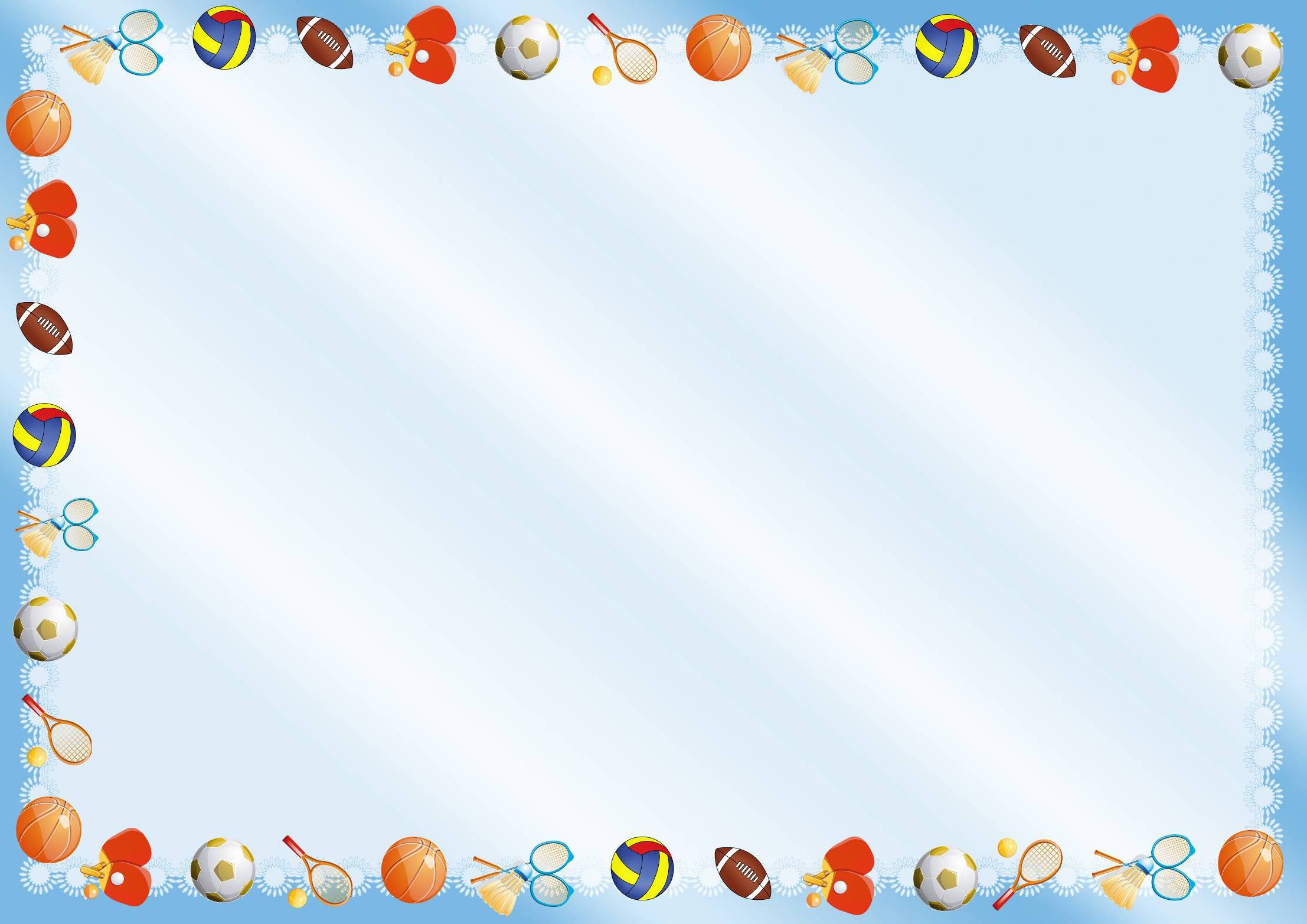 Муниципальное казенное дошкольное образовательное учреждениедетский сад «Оленёнок»Спортивное развлечение во II группе раннего возраста«Растем здоровыми»с использованием нетрадиционного физкультурного оборудования Подготовила: воспитатель Аблинова Л.Г.Тазовский 2018г.Цель: поднять настроение детям, способствовать проявлению самостоятельности и инициативности в двигательной деятельности.Задачи:вызвать эмоциональный отклик, желание участвовать в игровой деятельности;развивать внимание, цветовое восприятие;упражнять в сохранении равновесии;закреплять навыки детей в ходьбе по узкой дорожке;продолжать учить подлезать под дугой;продолжать учить детей прыгать на двух ногах с продвижением вперед.Оборудование: игрушки: котенок, кошка, собака, лошадка; нетрадиционное оборудование: «гантели», цветные веревочки, обручи, дуги, кочки, «лассо» и мышки из киндер-сюрприза; музыкальные произведения для игр.План-конспект  развлечения: 1 часть (вводная) дети находятся в спальной комнате: к детям приходит котенок (игрушка) и говорит, что заигрался и потерял маму кошку. Воспитатель спрашивает детей –могут ли они помочь котенку и как. Затем предлагает отправиться в путь.Но, чтобы отправиться в далекий путь детям необходимо быть сильным и здоровым. Все ли дети у нас сильны и здоровы? Как они укрепляли свое здоровье? (беседа о здоровом питании и пользе физических упражнений).2 часть (основная): воспитатель предлагает всем деткам разбудить силы своего организма с помощью зарядки.Зарядка:ВВОДНАЯ ЧАСТЬХодьба и бег друг за другом. Ходьба на носках. Перестроение в круг.1. «ПОКАЖИ ГАНТЕЛИ»И.п.- стоя, ноги вместе. руки опущеныВыполнение: поднять руки с гантелями вверх, потянуться. опустить вниз. Повтор 4-6 раз.«ГАНТЕЛИ В СТОРОНЫ»И. п.: ноги шире плеч, руки внизу.Выполнение: наклон вперед, руки с гантелями развести в стороны, выпрямиться.Повтор 3-4 раза.3. «ПРУЖИНКИ С ГАНТЕЛЯМИ»И. п.: произвольное.Выполнение: мягкие пружинящие полуприседания на месте, руки с гантелями вперед.Повторить: 6-8 раз, чередуя с ходьбой.Бег друг за другом. Спокойная ходьба.Теперь можно отправляться в путь.Дорожка до собачки:Ходьба по узкой дорожке (цветные веревочки лежат параллельно друг другу);Преодоление препятствий на пути: перепрыгивание из обруча в обруч, подлезание под дугой.Дошли до полянки, где сидит собачка. Воспитатель с детьми спрашивает у собаки не видела ли она маму котенка. Собака предлагает поиграть с ней.Игра «Собачка».Собачка благодарит детей и указывает путь. Дети прощаются с ней и отправляются дальше.Дорожка до лошадки: Ходьба по разным видам массажных дорожек;Преодоление препятствий на пути: перешагивание через кочки, подлезание под дугой.Дошли до полянки: там сидит лошадка. Воспитатель с детьми спрашивает у лошадки не видела ли она маму котенка. Лошадка говорит, что она одна, ей скучно. Пусть дети поиграют с ней, тогда она скажет.Игра «Лошадки».Лошадка благодарит детей и указывает путь. Дети прощаются с ней и отправляются дальше.Дорожка до кошки:Ходьба по следочкам;Преодоление препятствий на пути: перешагивание через бруски, пролезание в обручи.Дошли до полянки: там сидит кошечка, плачет и поет песенку «Серенькая кошечка»Котенок подбегает к маме, обнимает и говорит, что больше не будет убегать.Кошка благодарит детей и говорит, что пока она искала своего котенка, дома завелись мыши, просит помочь их поймать.Игра «Поймай мышку».Кошка еще раз благодарит детей, хвалит: какие они сильные, ловкие, умелые, здоровые и дарит им фрукты.Воспитатель с детьми прощаются с ними и возвращаются в спальную комнату.